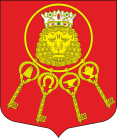 Внутригородское муниципальное образование Санкт-Петербурга муниципальный округ Владимирский округМУНИЦИПАЛЬНЫЙ СОВЕТ(МС МО МО Владимирский округ)Правды ул., д. 12, Санкт-Петербург, 191119, т/ф +7(812)713-27-88, +7(812)710-89-41, e-mail: sovetvo@mail.ru сайт: владимирскийокруг.рф, ИНН 7825691873 КПП 784001001 ОКТМО 40913000 ОГРН 1037843052939РЕШЕНИЕНа основании пункта 2 части 6.1 статьи 37 Федерального закона от 06.10.2003 N 131-ФЗ "Об общих принципах организации местного самоуправления в Российской Федерации", пункта 4 статьи 29, подпункта 2 пункта 5 статьи 41 Устава внутригородского муниципального образования Санкт-Петербурга муниципальный округ Владимирский округ, Муниципальный Совет внутригородского муниципального образования Санкт-Петербурга муниципальный округ Владимирский округ принимает Решение:1. Принять отчет о результатах деятельности Главы Местной Администрации внутригородского муниципального образования Санкт-Петербурга муниципальный округ Владимирский округ П.Г. Небензи за 2019 год к сведению.2. Принять отчет о результатах деятельности Местной Администрации внутригородского муниципального образования Санкт-Петербурга муниципальный округ Владимирский округ за 2019 год к сведению.3. Разместить настоящее Решение на официальном сайте внутригородского муниципального образования Санкт-Петербурга муниципальный округ Владимирский округ в информационно-телекоммуникационной сети «Интернет».4. Настоящее Решение вступает в силу со дня принятия.5. Контроль за исполнением настоящего Решения возложить на Главу муниципального образования Д.В. Тихоненко.Глава муниципального образования 				                        Д.В.Тихоненко15 июля 2020 г.                                                               № 70Об отчете о результатах деятельности Местной Администрации и Главы Местной Администрации внутригородского муниципального образования Санкт-Петербурга муниципальный округ Владимирский округ за 2019 год